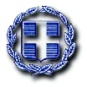 Θέμα: «Μήνυμα του Περιφερειακού Διευθυντή Εκπαίδευσης Κεντρικής Μακεδονίας για τα Χριστούγεννα»Ποιο νόημα έχει σήμερα η γιορτή των Χριστουγέννων; Τα Χριστούγεννα είναι ακόμα μια χριστιανική γιορτή; Παρατηρώντας τις χριστουγεννιάτικες πρακτικές των αγορών και της κατανάλωσης φαίνεται ότι στην κουλτούρα μας τα Χριστούγεννα είναι ήδη άθεα ή αν προτιμάτε αγνωστικιστικά και σίγουρα βαθιά κοσμικά. Χριστιανικό παρέμεινε μόνο το τελετουργικό που επαναλαμβάνεται, η γιορτή, η οποία, όσο καμιά άλλη, είναι αληθινά «επιβεβλημένη». Επιβεβλημένη από ποιον; Από την οικονομία μας, φυσικά, η οποία, όσο και αν βρίσκεται σε κρίση, παραμένει μια οικονομία της αφθονίας, με φανερή σε όλους την κατανάλωση και τη σπατάλη. Τι σχέση έχει η ταπεινή γέννηση του Θεανθρώπου με όλη αυτή τη λάμψη; Δεν ενδιαφέρει πιθανόν να κατανοήσουμε ότι το κοσμοσωτήριο γεγονός της ενανθρωπήσης του Υιού και Λόγου του Θεού, που γιορτάζουμε, έχει παμμέγιστη αξία για τη ζωή μας, για την προσωπικότητά μας, για την έννοια άνθρωπος. Προσέλαβε την ανθρώπινη φύση, για να θεραπεύσει τον άνθρωπο από τα τραύματα της πτώσης. Σαρκώθηκε από την Αειπάρθενο Μαρία και το Άγιο Πνεύμα και έγινε τέλειος άνθρωπος, για να θεώσει τον άνθρωπο. Αληθινός Θεός και τέλειος άνθρωπος, ο Θεάνθρωπος Ιησούς, μας σώζει από τις αμαρτίες μας, γιατί είναι ταυτόχρονα και Θεός και άνθρωπος. Δεν μπορούσε να έρθει ο άνθρωπος στο Θεό και με την ενανθρώπηση, ήρθε ο Θεός στον άνθρωπο.Τα Χριστούγεννα είναι η νίκη και ταυτόχρονα η ήττα του Χριστιανισμού. Νίκη γιατί μπόλιασαν τον κόσμο με το Ευαγγέλιο της Αγάπης και ήττα γιατί το Ευαγγέλιο της Αγάπης νοθεύτηκε σε τέτοιο βαθμό, ώστε οι περισσότεροι Χριστιανοί να πιστεύουν ότι μπορούν να γίνουν τα πάντα καινά, χωρίς να τρωθούν οι μηχανισμοί που σπέρνουν την ανισότητα και τον θάνατο, δηλαδή χωρίς να χάσουν τη βολή τους. Η ιδεολογικοποίηση του Ευαγγελίου και η προσαρμογή ή και παραποίηση των λόγων του Χριστού κατά τη βόλεψή μας οδηγεί στην αδικία των συνανθρώπων μας. Ο ρατσισμός, ο εθνοφυλετισμός, η εξουσιαστικότητα και η κυριαρχικότητα έναντι των συνανθρώπων μας, αλλά και η δικαιολόγηση του πλούτου, αποτελούν τα μεγαλύτερα αμαρτήματα των Χριστιανών που τα υποστηρίζουν. Στην Χριστιανική ιστορία το υπόλειμμα ήταν αυτό που κρατούσε την φλόγα του Χριστιανισμού ζωντανή. Χρόνια πολλά σε όλους, υγεία, ειρήνη και προκοπή σε Μαθητές, συναδέλφους Εκπαιδευτικούς και σε όλο το Διοικητικό προσωπικό των Διευθύνσεων Εκπαίδευσης. Ο Περιφερειακός Διευθυντής                                                                                   Α/θμιας& Β/θμιας ΕκπαίδευσηςΚεντρικής ΜακεδονίαςΠαναγιώτης Ζ. ΑνανιάδηςΓεωλόγος-ΘεολόγοςΕΛΛΗΝΙΚΗ ΔΗΜΟΚΡΑΤΙΑ                                                                                                                                                      Θεσσαλονίκη: 19-12-18ΥΠΟΥΡΓΕΙΟ  ΠΑΙΔΕΙΑΣΕΡΕΥΝΑΣ ΚΑΙ ΘΡΗΣΚΕΥΜΑΤΩΝ                                                                                                                                                        Προς---------                                                                                                                                                            1. Δ/νσεις Α/θμιες&Β/θμιες  Κ. ΜακεδονίαςΠΕΡΙΦΕΡΕΙΑΚΗ ΔΙΕΥΘΥΝΣΗΑ/ΒΑΘΜΙΑΣ & Β/ΒΑΘΜΙΑΣ ΕΚΠΑΙΔΕΥΣΗΣ                                                                                               2. Σχολικές Μονάδες Α/θμιες& Β/θμιας  Εκπ/σης Κ. ΚΕΝΤΡΙΚΗΣ ΜΑΚΕΔΟΝΙΑΣ                                                                                                                                Μακεδονίας δια των   Δ/νσεων Α/θμιας & Β/θμιας                                                                  ---------Λεωφόρος Γεωργικής Σχολής 65Θεσσαλονίκη, 57001Τηλ. 2310 474844Φαξ:2310 474328http://www.kmaked.pde.sch.grkmakedpdegrafeiotypou@gmail.com